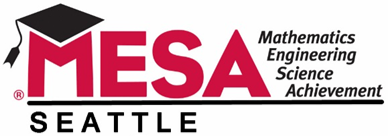 September 2017Dear Parent/Guardian, Welcome to Seattle MESA!  We’re pleased to inform you that your student has been selected to participate in MESA (Math, Engineering, and Science Achievement).  Your child will take home an AIF (Admission Information Form) home to be filled out, signed by the parent/guardian, and returned to the MESA Teacher/Instructor.  The information collected in this form will be used to better serve our students and their families by being able to provide resources.  We will be tracking students’ progress throughout the year, measuring the impact our programs have on each student.  As the parent/guardian, you are the first person our students look up to and we want to partner with you in being able to enhance your child’s STEM (Science, Technology, Engineering, and Mathematics) education.  Thus, we acknowledge that your support is of great importance to the success of your child and to our program.  Occasionally, we have events for parents and we will let you know through your child’s school.  Also, we encourage you to ask your child about what they are doing at MESA.  Engage in conversations of what they like in STEM and how they might potentially see a career there in their future.  Seattle MESA is housed at the University of Washington’s College of the Environment.  It is designed to enhance the achievement and potential of students in the areas of math, engineering and science.  Our mission is to engage a diverse group of students in STEM activities that connect mathematics and science fundamentals to real world examples of use, provide hand-on experience, and demonstrate a range of professions and career paths that students can chart through college and beyond. This will be accomplished through partnerships with higher education, industry and business, government, community organizations, family, and alumni.In addition, the MESA program sponsors field trips, hands-on activities, and guest speakers.  In all, it is an outstanding opportunity for your student to explore their potential in math, engineering and science, adding experiences above and beyond other courses at their school.  If you have any questions, please call Brian Tracey at 206-685-5203or send an email at briant54@uw.edu  Congratulations and welcome to Seattle MESA!Sincerely,Dr. KingDirectorSeattle MESA Box 355020 1122 NE Boat Street Fishery Science Building, Suite 158 Seattle, WA 98105 206-616-9653 fax 206-685-7471   www.seattlemesa.org  2017-2018 MESA ADMISSION INFORMATION FORM (AIF) The purpose of this form is to enroll students into the Seattle MESA ProgramPlease check one:  Elementary School        Middle School       High SchoolOther Contact InformationWhat are your future college and career goals? (Please select no more than 2 career choices)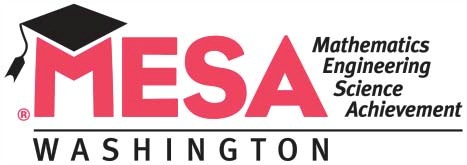 Parent/Guardian ConsentRELEASED: September 2017    Class      After School     Tutoring      SMSSchoolDistrict/State IDGradeTeacher                     GPA     Other Summer Program – Year:____	Student InformationLast                                                         FirstMIPhoneEmail1st Yr. in MESA (ex. 12-13)AddressDate of BirthStudent ID #:Current math classCurrent science classGenderEthnicity (If multiracial is selected please selected all that apply or/and feel free to specify.)     Female     Male     Multiracial:______________        Other:______________        Asian      Black or African American       White      American Indian or Alaskan Native Tribal Affiliation:__________       Hispanic/Latinx        Pacific IslanderTaken the PSAT?      Taken the ACT?         Taken the SAT?      Enrolled in AP Math?         AP English?          AP Science?Taken the PSAT?      Taken the ACT?         Taken the SAT?      Enrolled in AP Math?         AP English?          AP Science?     YES        NO            YES        NO            YES        NO              YES        NO                 YES        NO               YES        NO                               In what year? ____    In what year? ____                     YES        NO            YES        NO            YES        NO              YES        NO                 YES        NO               YES        NO                               In what year? ____    In what year? ____                Parent 1/GuardianLast                      First                                Address (if different)                                City        State      Zip CodeParent 1/GuardianWork Phone                  Email                                                College Grad?                        Employer                                  OccupationWork Phone                  Email                                                College Grad?                        Employer                                  Occupation                                                                                                   Yes         No                                                                                                   Yes         NoParent 2/Guardian/Emergency ContactLast                      First                                Address (if different)                                City        State      Zip CodeParent 2/Guardian/Emergency ContactWork/Cell Phone                  Email                                         College Grad?                        Employer                                  OccupationWork/Cell Phone                  Email                                         College Grad?                        Employer                                  Occupation                                                                                                   Yes         No                                                                                                   Yes         NoCollege                                                                                       CareerCollege                                                                                       CareerAditional Information: Is a language other than English spoken in your home?      No     Yes, What language?_______________________________Do you have access to a computer at home?     No     Yes      Do have internet access at home?      No     YesAre you eligible for free or reduce lunch?     No      Yes  Household Size: (#) ______Aditional Information: Is a language other than English spoken in your home?      No     Yes, What language?_______________________________Do you have access to a computer at home?     No     Yes      Do have internet access at home?      No     YesAre you eligible for free or reduce lunch?     No      Yes  Household Size: (#) ______I give my permission:1). For my child to participate in the MESA program;2). For MESA to monitor my child’s academic progress through the completion of 12th grade and obtain my child's academic records from schools, colleges and testing agencies;3). To use my child's name and photograph in MESA press releases, electronic communications, brochures, displays, websites, funding/program reports, newsletters, and videos. Parent/Guardian Signature_______________________________________________________________   Date________________________________ The above information is needed by MESA staff for grant writing purposes, scholarship disbursement, and tracking MESA students in college.  If you choose not to provide this information, it will not disqualify your child from participation with MESA.  This authorization is good until July 30, 2022.